                                             Speiseplan     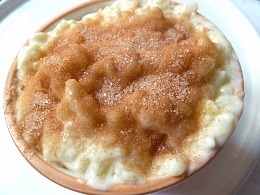 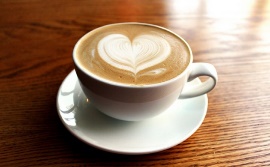 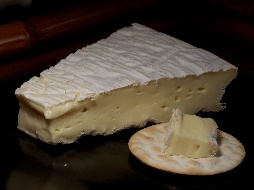  Das Küchenteam wünscht Ihnen einen guten Appetit            Ihre Ansprechpartnerin: Frau Zilic Pavlovic -  633                                                                                                                                                        *Vegetarische Schonkost                                                                                                                                                                                                                                                                                         Datum               Menü I         Menü II       Abendbeilage Montag17.06.2019Bunte GemüsesuppeSpaghetti Carbonara ( Sahnesoße, gekochtem Schinken, geschmorte Zwiebeln) dazu bunter SalatSchokoladen TraumBunte GemüsesuppePanierte Zucchinischeiben mit Aioli Dip*Schokoladen TraumMilchreisDienstag18.06.2019BlumenkohlcremesuppeZüricher Geschnetzeltes mit Spätzle und SelleriesalatRote Grütze mit SahneBlumenkohlcremesuppeSalzige Belgische Waffeln an Champignonrahmsoße* Rote Grütze mit SahneMeloneMittwoch19.06.2019Mango KaltschaleWirsinguntereinander mit BratwurstschneckeRosa Schoko BananeMango KaltschaleBandnudeln an Gorgonzolasauce dazu Eisberg Salat*Rosa Schoko BananeTomatensalatDonnerstag20.06.2019FrühlingsgemüsesuppeCevapcici mit Balkangemüsereis und Krautsalat Eis DessertFrühlingsgemüsesuppeSpargel Palatschinken*Eis DessertObst Freitag21.06.2019Hühnerbrühe mit ReisPangasius Fischfilet in Zitronen-Pfeffersauce mit Kartoffeln und BlattspinatVanille PuddingHühnerbrühe mit ReisFrische Pfifferlinge mit Zwiebeln und  frischen Kräutern*Vanille Pudding RühreiSamstag22.06.2019Deftige Kartoffelsuppe mit MettendenQuarkkäulchen mit ErdbeersauceBroccoli Rahmsuppe mit geröstetem Mandelblättern*Quarkkäulchen mit ErdbeersauceAnanas KompottSonntag23.06.2019Grießnockerlsuppe Puten Cordon Bleu mit Salzkartoffeln und GurkensalatSofteisGrießnockerlsuppeGabelspaghetti mit Champignon Ragout und Frühlingszwiebeln*SofteisJoghurt